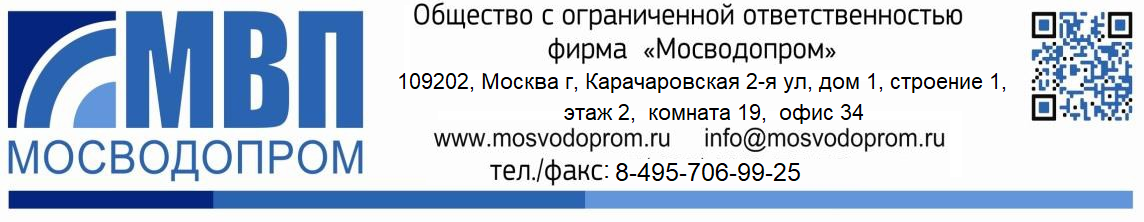 Прайс-лист от 29.04.2021г.НАИМЕНОВАНИЕНАИМЕНОВАНИЕНАИМЕНОВАНИЕНАИМЕНОВАНИЕНагрузка т/сВесЦена продажи розницаЦена продажи оптоваяЦена продажи оптоваяЛюки тип Л (легкие)Люки тип Л (легкие)Люки тип Л (легкие)Люки тип Л (легкие)Люки тип Л (легкие)Люки тип Л (легкие)Люки тип Л (легкие)Люки тип Л (легкие)Люки тип Л (легкие)А(30) (К, В, Д, ТС, ТСОД)А(30) (К, В, Д, ТС, ТСОД)А(30) (К, В, Д, ТС, ТСОД)А(30) (К, В, Д, ТС, ТСОД)3654 890,004 670,004 670,00Люки тип Т (тяжелые)Люки тип Т (тяжелые)Люки тип Т (тяжелые)Люки тип Т (тяжелые)Люки тип Т (тяжелые)Люки тип Т (тяжелые)Люки тип Т (тяжелые)Люки тип Т (тяжелые)Люки тип Т (тяжелые)Т(С150) (К, КК, В, Д, ТС, ТСОД, МГ, Г) Н-120Т(С150) (К, КК, В, Д, ТС, ТСОД, МГ, Г) Н-120Т(С150) (К, КК, В, Д, ТС, ТСОД, МГ, Г) Н-120Т(С150) (К, КК, В, Д, ТС, ТСОД, МГ, Г) Н-120151057 410,007 100,007 100,00Люки тип ТМР (тяжелые)Люки тип ТМР (тяжелые)Люки тип ТМР (тяжелые)Люки тип ТМР (тяжелые)Люки тип ТМР (тяжелые)Люки тип ТМР (тяжелые)Люки тип ТМР (тяжелые)Люки тип ТМР (тяжелые)Люки тип ТМР (тяжелые)ТМР(С250) (К, КК, В, Д, ТС, ТСОД, МГ, Г) Н-120ТМР(С250) (К, КК, В, Д, ТС, ТСОД, МГ, Г) Н-120ТМР(С250) (К, КК, В, Д, ТС, ТСОД, МГ, Г) Н-120ТМР(С250) (К, КК, В, Д, ТС, ТСОД, МГ, Г) Н-120251178 450,008 100,008 100,00ТМР (С250) (К, КК, В, Д, ТС) с з/у Н-120ТМР (С250) (К, КК, В, Д, ТС) с з/у Н-120ТМР (С250) (К, КК, В, Д, ТС) с з/у Н-120ТМР (С250) (К, КК, В, Д, ТС) с з/у Н-1202511810 800,0010 570,0010 570,00Люки тяжелые с квадратным корпусом750х750Люки тяжелые с квадратным корпусом750х750Люки тяжелые с квадратным корпусом750х750Люки тяжелые с квадратным корпусом750х750Люки тяжелые с квадратным корпусом750х750Люки тяжелые с квадратным корпусом750х750Люки тяжелые с квадратным корпусом750х750Люки тяжелые с квадратным корпусом750х750Люки тяжелые с квадратным корпусом750х750Т (С150) (К,КК,В,Д,ТС,ТСОД,МГ,Г) Квадратный корпус Н-100Т (С150) (К,КК,В,Д,ТС,ТСОД,МГ,Г) Квадратный корпус Н-100Т (С150) (К,КК,В,Д,ТС,ТСОД,МГ,Г) Квадратный корпус Н-100Т (С150) (К,КК,В,Д,ТС,ТСОД,МГ,Г) Квадратный корпус Н-100151088 800,008 560,008 560,00ТМР(С250) (К,КК,В,Д,ТС,ТСОД,МГ,Г) Квадратный корпус Н-100ТМР(С250) (К,КК,В,Д,ТС,ТСОД,МГ,Г) Квадратный корпус Н-100ТМР(С250) (К,КК,В,Д,ТС,ТСОД,МГ,Г) Квадратный корпус Н-100ТМР(С250) (К,КК,В,Д,ТС,ТСОД,МГ,Г) Квадратный корпус Н-10025115 10 500,0010 100,0010 100,00Люк тип ТМ (тяжело магистральный) Люк тип ТМ (тяжело магистральный) Люк тип ТМ (тяжело магистральный) Люк тип ТМ (тяжело магистральный) Люк тип ТМ (тяжело магистральный) Люк тип ТМ (тяжело магистральный) Люк тип ТМ (тяжело магистральный) Люк тип ТМ (тяжело магистральный) Люк тип ТМ (тяжело магистральный) ТМ(Д400) (К, КК, В, Д, ТС, ТСОД, МГ, Г) Н-120ТМ(Д400) (К, КК, В, Д, ТС, ТСОД, МГ, Г) Н-120ТМ(Д400) (К, КК, В, Д, ТС, ТСОД, МГ, Г) Н-120ТМ(Д400) (К, КК, В, Д, ТС, ТСОД, МГ, Г) Н-1204014811 720,0011 540,0011 540,00ТМ(Д400) (К, КК, В, Д, ТС, ТСОД, МГ, Г) с з/уН-120ТМ(Д400) (К, КК, В, Д, ТС, ТСОД, МГ, Г) с з/уН-120ТМ(Д400) (К, КК, В, Д, ТС, ТСОД, МГ, Г) с з/уН-120ТМ(Д400) (К, КК, В, Д, ТС, ТСОД, МГ, Г) с з/уН-1204014812 780,0012 465,0012 465,00Корпуса и крышки люков сч20Корпуса и крышки люков сч20Корпуса и крышки люков сч20Корпуса и крышки люков сч20Корпуса и крышки люков сч20Корпуса и крышки люков сч20Корпуса и крышки люков сч20Корпуса и крышки люков сч20Корпуса и крышки люков сч20Корпус люка Т(С250) с пазом под РТИКорпус люка Т(С250) с пазом под РТИКорпус люка Т(С250) с пазом под РТИКорпус люка Т(С250) с пазом под РТИ 25554 120,003 810,003 810,00Корпус люка Т(С250) облегченный Н-100 без РТИКорпус люка Т(С250) облегченный Н-100 без РТИКорпус люка Т(С250) облегченный Н-100 без РТИКорпус люка Т(С250) облегченный Н-100 без РТИ 25503 800,003 620,003 620,00Крышка люка Т(С150)Крышка люка Т(С150)Крышка люка Т(С150)Крышка люка Т(С150) 15504 080,00 3 880,00 3 880,00Крышка люка ТМР(С250)Крышка люка ТМР(С250)Крышка люка ТМР(С250)Крышка люка ТМР(С250) 25605 540,005 120,005 120,00Крышка люка ТМР (С250) с запорным устройствомКрышка люка ТМР (С250) с запорным устройствомКрышка люка ТМР (С250) с запорным устройствомКрышка люка ТМР (С250) с запорным устройством 25627 460,007 260,007 260,00Крышка люка ТМ (Д400) Крышка люка ТМ (Д400) Крышка люка ТМ (Д400) Крышка люка ТМ (Д400) 40738 740,008 560,008 560,00Крышка люка ТМ (Д400) с запорным устройством Крышка люка ТМ (Д400) с запорным устройством Крышка люка ТМ (Д400) с запорным устройством Крышка люка ТМ (Д400) с запорным устройством 40769 100,008 870,008 870,00Резинка РТИ для корпуса ТМР Резинка РТИ для корпуса ТМР Резинка РТИ для корпуса ТМР Резинка РТИ для корпуса ТМР 300,00260,00260,00Дождеприемники и ливнесточные решетки сч20, вч40Дождеприемники и ливнесточные решетки сч20, вч40Дождеприемники и ливнесточные решетки сч20, вч40Дождеприемники и ливнесточные решетки сч20, вч40Дождеприемники и ливнесточные решетки сч20, вч40Дождеприемники и ливнесточные решетки сч20, вч40Дождеприемники и ливнесточные решетки сч20, вч40Дождеприемники и ливнесточные решетки сч20, вч40Дождеприемники и ливнесточные решетки сч20, вч40Дождеприемник ДБ2 Н-120Дождеприемник ДБ2 Н-120Дождеприемник ДБ2 Н-120Дождеприемник ДБ2 Н-12012,51158 200,00     7 800,00     7 800,00Дождеприемник ДБ2 с косым пазом Н-120Дождеприемник ДБ2 с косым пазом Н-120Дождеприемник ДБ2 с косым пазом Н-120Дождеприемник ДБ2 с косым пазом Н-12012,51158 420,008 140,008 140,00Дождеприемник ДМ2 Н-120Дождеприемник ДМ2 Н-120Дождеприемник ДМ2 Н-120Дождеприемник ДМ2 Н-120251199 400,009 000,009 000,00Дождеприёмник ДМ-2 с косым пазом ВЧШГ Н-120Дождеприёмник ДМ-2 с косым пазом ВЧШГ Н-120Дождеприёмник ДМ-2 с косым пазом ВЧШГ Н-120Дождеприёмник ДМ-2 с косым пазом ВЧШГ Н-1202511311 500,0011 000,0011 000,00Дождеприемник ДК Н-100Дождеприемник ДК Н-100Дождеприемник ДК Н-100Дождеприемник ДК Н-100151038 100,007 900,007 900,00Корпус Дождеприёмника ДБ-2Корпус Дождеприёмника ДБ-2Корпус Дождеприёмника ДБ-2Корпус Дождеприёмника ДБ-225584 600,004 240,004 240,00Решетка ДБ 2Решетка ДБ 2Решетка ДБ 2Решетка ДБ 212,5564 600,004 240,004 240,00Решетка ДБ 2 с косым пазомРешетка ДБ 2 с косым пазомРешетка ДБ 2 с косым пазомРешетка ДБ 2 с косым пазом12,5564 900,004 540,004 540,00Решетка ДМ 2Решетка ДМ 2Решетка ДМ 2Решетка ДМ 225747 100,006 680,006 680,00Решетка ДМ-2 с косым пазом ВЧШГ Решетка ДМ-2 с косым пазом ВЧШГ Решетка ДМ-2 с косым пазом ВЧШГ Решетка ДМ-2 с косым пазом ВЧШГ 25559000,008500,008500,00Люки чугунные ВЧШГ вч40Люки чугунные ВЧШГ вч40Люки чугунные ВЧШГ вч40Люки чугунные ВЧШГ вч40Люки чугунные ВЧШГ вч40Люки чугунные ВЧШГ вч40Люки чугунные ВЧШГ вч40Люки чугунные ВЧШГ вч40Люки чугунные ВЧШГ вч40Люки тип ТМ (тяжелые магистральные)Люки тип ТМ (тяжелые магистральные)Люки тип ТМ (тяжелые магистральные)Люки тип ТМ (тяжелые магистральные)Люки тип ТМ (тяжелые магистральные)Люки тип ТМ (тяжелые магистральные)Люки тип ТМ (тяжелые магистральные)Люки тип ТМ (тяжелые магистральные)Люки тип ТМ (тяжелые магистральные)ОУЭ-600 (Д, К, В) Люк фланцевый ТМ(Д400) Н-120ОУЭ-600 (Д, К, В) Люк фланцевый ТМ(Д400) Н-120ОУЭ-600 (Д, К, В) Люк фланцевый ТМ(Д400) Н-120ОУЭ-600 (Д, К, В) Люк фланцевый ТМ(Д400) Н-120408611 900,0011 000,0011 000,00ОУЭ-600-СМ/140 (Д, К, В) Плавающий ТМ(Д400) Н-140 ОУЭ-600-СМ/140 (Д, К, В) Плавающий ТМ(Д400) Н-140 ОУЭ-600-СМ/140 (Д, К, В) Плавающий ТМ(Д400) Н-140 ОУЭ-600-СМ/140 (Д, К, В) Плавающий ТМ(Д400) Н-140 408511 000,0010 800,0010 800,00ОУЭ-600-СМ/200 (Д, К, В) Плавающий ТМ(Д400) Н-200ОУЭ-600-СМ/200 (Д, К, В) Плавающий ТМ(Д400) Н-200ОУЭ-600-СМ/200 (Д, К, В) Плавающий ТМ(Д400) Н-200ОУЭ-600-СМ/200 (Д, К, В) Плавающий ТМ(Д400) Н-200409012 500,0012 000,0012 000,00Люк ОУЭ-КВ-600 квадратный тип ТМ(Д400)Люк ОУЭ-КВ-600 квадратный тип ТМ(Д400)Люк ОУЭ-КВ-600 квадратный тип ТМ(Д400)Люк ОУЭ-КВ-600 квадратный тип ТМ(Д400)4075 13 500,00   13 000,00   13 000,00Дождеприемник ОУЭ-КВ-Д-600 квадратный ТМ(Д400)Дождеприемник ОУЭ-КВ-Д-600 квадратный ТМ(Д400)Дождеприемник ОУЭ-КВ-Д-600 квадратный ТМ(Д400)Дождеприемник ОУЭ-КВ-Д-600 квадратный ТМ(Д400)4065По запросуПо запросуПо запросуДождеприемник ОУЭ-СМ-600 плавающий тип Н-200 ТМ(Д400)Дождеприемник ОУЭ-СМ-600 плавающий тип Н-200 ТМ(Д400)Дождеприемник ОУЭ-СМ-600 плавающий тип Н-200 ТМ(Д400)Дождеприемник ОУЭ-СМ-600 плавающий тип Н-200 ТМ(Д400)4080По запросуПо запросуПо запросуЗапорные устройства для люковЗапорные устройства для люковЗапорные устройства для люковЗапорные устройства для люковЗапорные устройства для люковЗапорные устройства для люковЗапорные устройства для люковЗапорные устройства для люковЗапорные устройства для люковКрышка стальная к люку ГТСКрышка стальная к люку ГТСКрышка стальная к люку ГТСКрышка стальная к люку ГТС71 300,001 200,001 200,00Крышка КР-1Крышка КР-1Крышка КР-1Крышка КР-1131 550,001 400,001 400,00Крышка КР-1 с замкомКрышка КР-1 с замкомКрышка КР-1 с замкомКрышка КР-1 с замком151 750,001 600,001 600,00Опорное кольцо для КР-1 (Солнышко)Опорное кольцо для КР-1 (Солнышко)Опорное кольцо для КР-1 (Солнышко)Опорное кольцо для КР-1 (Солнышко)91 100,001 000,001 000,00Крышка антивандальная ДКЛКрышка антивандальная ДКЛКрышка антивандальная ДКЛКрышка антивандальная ДКЛ152 880,002 680,002 680,00Крышка антивандальная ДКЛ утепленнаяКрышка антивандальная ДКЛ утепленнаяКрышка антивандальная ДКЛ утепленнаяКрышка антивандальная ДКЛ утепленная183 400,003 100,003 100,00Ключ для ДКЛКлюч для ДКЛКлюч для ДКЛКлюч для ДКЛ1400,00350,00350,00Ключ для з/уКлюч для з/уКлюч для з/уКлюч для з/у1400,00350,00350,00Лестницы колодезныеЛестницы колодезныеЛестницы колодезныеЛестницы колодезныеЛестницы колодезныеЛестницы колодезныеЛестницы колодезныеЛестницы колодезныеЛестницы колодезныеЛестница водопроводная Л 2 (22 круг) L=1-8м.Лестница водопроводная Л 2 (22 круг) L=1-8м.Лестница водопроводная Л 2 (22 круг) L=1-8м.Лестница водопроводная Л 2 (22 круг) L=1-8м.м.п.151 500,001 350,001 350,00Лестница водопроводная Л 2 (25 круг) L=1-10м.Лестница водопроводная Л 2 (25 круг) L=1-10м.Лестница водопроводная Л 2 (25 круг) L=1-10м.Лестница водопроводная Л 2 (25 круг) L=1-10м.м.п.171 740,001 600,001 600,00Лестница канализационная Л 1 (25 круг) L=1-11м.Лестница канализационная Л 1 (25 круг) L=1-11м.Лестница канализационная Л 1 (25 круг) L=1-11м.Лестница канализационная Л 1 (25 круг) L=1-11м.м.п.231 900,001 750,001 750,00http://mosvodoprom.ru/http://mosvodoprom.ru/http://mosvodoprom.ru/http://mosvodoprom.ru/http://mosvodoprom.ru/http://mosvodoprom.ru/http://mosvodoprom.ru/http://mosvodoprom.ru/zakaz@mosvodoprom.ruzakaz@mosvodoprom.ruzakaz@mosvodoprom.ruzakaz@mosvodoprom.ruzakaz@mosvodoprom.ruzakaz@mosvodoprom.ruzakaz@mosvodoprom.ruzakaz@mosvodoprom.ru8-495-706-99-25  8-495-706-99-25  8-495-706-99-25  8-495-706-99-25  8-495-706-99-25  8-495-706-99-25  8-495-706-99-25  8-495-706-99-25  